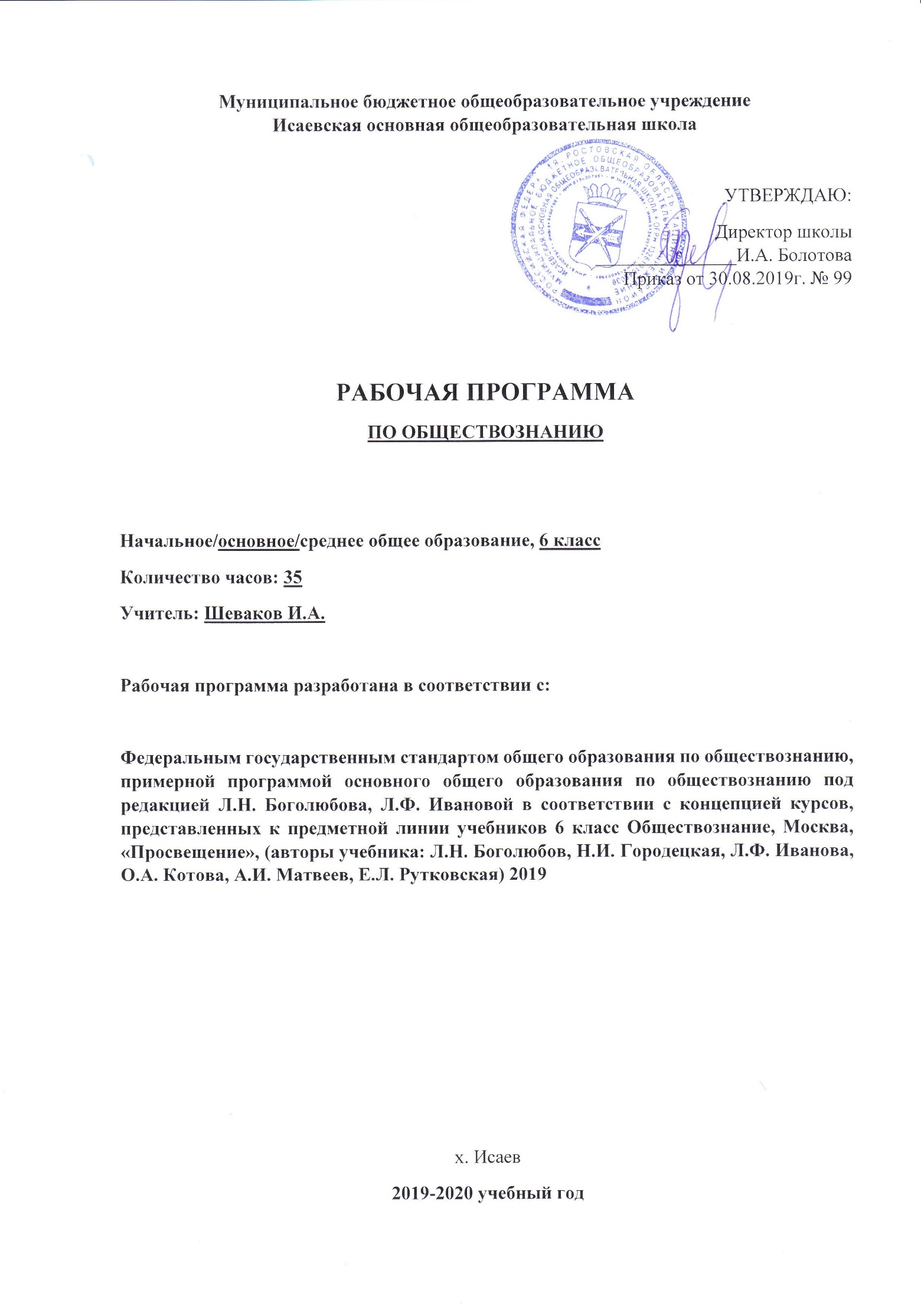 Рабочая программа по обществознанию в 6 классеАвторы учебника Боголюбов Л.Н.,  Ивановой Л.Ф.Планируемые результаты изучения обществознанияМетапредметные результаты изучения обществознания проявляются: -в умении сознательно организовывать свою познавательную деятельность; -в умении объяснять явления и процессы социальной действительности с научных, социально-философских позиций; -в способности анализировать реальные социальные ситуации, выбирать адекватные способы деятельности и модели поведения в рамках реализуемых социальных ролей; -в умении выполнять познавательные и практические задания, в том числе проектной деятельности.Предметными результатами освоения данного курса являются: относительно целостное представление о человеке; понимание побудительной роли мотивов в деятельности человека; знание ряда ключевых понятий, умения объяснять их с позиций явления социальной действительности; умение взаимодействовать в ходе выполнения групповой работы, вести диалог, аргументировать собственную точку зрения.Требования к уровню подготовки учащихсяВ результате изучения обществознания ученик должен:знать/понимать -социальные свойства человека, его место в системе общественных отношений; -значение семьи, семейных отношений и семейных ценностей; -закономерности развития общества как сложной самоорганизующейся системы; -различные подходы к исследованию человека и общества; -основные социальные институты и процессы; -важнейшие достижения культуры и системы ценностей, сформировавшиеся в ходе исторического развития;уметь: -характеризовать основные социальные объекты (факты, явления, процессы, институты), их место и значение в жизни общества как целостной системы; -сравнивать социальные объекты, выявляя их общие черты и различия; -формулировать на основе приобретенных знаний собственные суждения и аргументы по определенным проблемам; -применять знания в процессе решения познавательных и практических задач, отражающих актуальные проблемы жизни человека и общества; -использовать приобретенные знания и умения в практической деятельности и повседневной жизни для: 5-совершенствования собственной познавательной деятельности;-эффективного выполнения социальных ролей; сознательного взаимодействия ссоциальными институтами;- ориентировки в актуальных общественных событиях и процессах; выработкисобственной гражданской позиции;- оценки общественных изменений с точки зрения демократических игуманистических ценностей;- нравственной оценки социального поведения людей;- предвидения возможных последствий определенных социальных действий;-осуществления взаимодействия с людьми с разными убеждениями, культурными ценностями и социальным положением.Открывается курс темой «Человек в социальном измерении», где рассматриваются важнейшие социальные свойства человека. Далее учащиеся расширяют круг сведений о качествах человека, проявляющихся во взаимодействии с ними: «Человек среди людей» и «Нравственные основыжизни».Критерии оценивания. Критерии оценки устного ответа:глубокий, с привлечением дополнительного материала и проявлением гибкости мышления ответ ученика оценивается пятью баллами; твердое знание материала в пределах программных требований - четырьмя; неуверенное знание, с несущественными ошибками и отсутствием самостоятельности суждений оценивается – тремя баллами; наличие в ответе школьника грубых ошибок, проявление непонимания сути, не владение навыком оценивается отрицательно, отметкой «2»;Критерии оценки работы на уроке:активное участие учащегося в процессе урока и безошибочное выполнение заданий оценивается пятью баллами;активное участие в процессе урока с допущением каких-либо ошибок в процессе выполнения задания - четырьмя;неуверенное участие в процессе урока и отсутствие самостоятельной активности – тремя баллами;полное отсутствие активности - отметка «2»;Критерии оценки тестового задания: 75-100% - отлично «5»; 60-74% - хорошо «4» 50-59% - удовлетворительно «3»; менее 50% - неудовлетворительно «2»;Критерии оценки сообщения или проекта: глубокий, самостоятельный, с привлечением дополнительного материала и проявлением гибкости мышления ответ ученика, оценивается пятью баллами;привлечение дополнительного материала, неуверенный ответ - четырьмя;выполнена работа в письменном виде, отсутствие ответа, при этом ответы на дополнительные вопросы – тремя баллами;полное отсутствие работы - отметка «2»;Критерии выведения четвертных и годовых оценок:Отметка «5» выводится при выполнении следующих требований:- активная и правильная работа учащегося на уроке;- выполнение дополнительных заданий в виде сообщений и проектов- высокий уровень знания базового материала;Отметка «4» выводится при выполнении следующих требований:- активная, но иногда с ошибками работа учащегося на уроке;- выполнение дополнительных заданий по желанию;- высокий уровень знания базового материала;Отметка «3» выводится при выполнении следующих требований:- отсутствие самостоятельной активности на уроке;- отсутствие выполнения дополнительных заданий;- низкий уровень знания базового материала;Практические работы включаются в каждый урок:извлечение социальной информации из разнообразных (в том числе экономических и правовых) источников, осмысление представленных в них различных подходов и точек зрения;решение познавательных и практических задач, отражающих типичные жизненные ситуации;формулирование  собственных оценочных суждений о современном обществе на основе сопоставления фактов и их интерпретаций;наблюдение и оценка явлений и событий, происходящих в социальной жизни, с опорой на экономические, правовые, социально-политические, культурологические знания;оценка собственных действий и действий других людей с точки зрения нравственности, права и экономической рациональности;участие в обучающих играх (ролевых, ситуативных, деловых), тренингах, моделирующих ситуации из реальной жизни; выполнение творческих работ по обществоведческой тематике;конструктивное разрешение конфликтных ситуаций в  моделируемых учебных задачах  и в реальной жизни;совместная деятельность в процессе участия в ученических социальных проектах в школе, микрорайоне, населенном пункте.Контрольно измерительные материалы:Тесты по обществознанию. 6 класс. К учебнику Л.Н. Боголюбова и др. – Коваль Т.В.https://drive.google.com/file/d/0B2OL4MxypshRZGZid3ZVRkNCY0E/viewТесты и тренажеры по предмету "Обществознание 6 класс"http://xn--80aneebgncbebxz7l.xn--p1ai/obshhestvoznanie-6-klass/ Предметными результатами изучения предмета «Обществознание» являются следующие умения:1-я линия развития личности. Умение понимать связи между людьми в обществе:Добывать и критически оценивать информацию.Систематизировать обществоведческую информацию и представлять её в виде текста, таблицы, схемы.Обобщать.Группировать.Сравнивать факты, явления и понятия.Устанавливать причинно-следственные связи.2-я линия развития личности. Умение занимать свою позицию в обществе:Определять и объяснять другим людям своё  отношение к общественным нормам.Принимать решения в ответственных ситуациях и не бояться отвечать за  свои поступки.Уметь договариваться с людьми, преодолевать конфликты.3-я линия развития личности. Умение действовать в рамках закона и нравственных норм:Успешно решать жизненные задачи в разных сферах общественных отношений.Содержание учебного предмета «Обществознание» в 6 классеМесто учебного предмета «Обществознание» в учебном планеСогласно учебному плану МБОУ Исаевская ООШ на 2019-2020 уч.г. программа рассчитана на 35 часа в расчете 1 час в неделю. В соответствии с учебным календарным графиком МБОУ Исаевская ООШ программа предусматривает 33 часа.Часть уроков выпадает на праздничные дни 2(02.05.2020,09.05.2020).Темы, предусмотренные на данные даты, будут пройдены за счет уплотнения учебного материала.Введение (1 час)Глава 1. «Человек в социальном измерении» (11ч)     Человек — личность. Что такое личность. Индивидуальность — плохо или хорошо? Сильная личность — какая она?Человек познает мир.  Познание мира и себя. Что такое самосознание. На что ты способен.
      Учимся узнавать и оценивать себя.
      Человек и его деятельность. «Птицу узнают по полету, а человека — по работе». «Пчела мала, да и та работает». Жизнь человека многогранна...
      Учимся правильно организовывать свою деятельность. Потребности человека.Учимся размышлять.На пути к жизненному успеху. Слагаемые жизненного успеха. Привычка к труду помогает успеху. Готовимся выбирать профессию. Поддержка близких — залог успеха. Выбор жизненного пути.ПрактикумГлава 2 Человек среди людей (9 часов)Межличностные отношения. Человек и ближайшее социальное окружение. Межличностные отношения. Роль чувств в отношениях между людьми. Сотрудничество и соперничество. Солидарность, лояльность, толерантность, взаимопонимание.
Учимся взаимодействовать с окружающими.Человек в группе. Социальные группы (большие и малые). Человек в малой группе. Группы формальные и неформальные. Лидеры. Групповые нормы.Учимся совместно всей группой делать полезные дела.Общение. Общение – форма отношения человека к окружающему миру, цели общения. Средства общения. Стили общения. Особенности общения со сверстниками, старшими и младшими.Учимся общаться.Конфликты в межличностных отношениях. Межличностные конфликты, причины их возникновения. Агрессивное поведение. Конструктивное решение конфликта. Как победить обиду и устранить конфликт.Практикум.Глава 3. Нравственные основы жизни (7 часов)Человек славен добрыми делами Человек славен добрыми делами. Доброе – значит хорошее. Мораль. Золотое правило морали. Учимся делать добро      Учимся делать добро.
      Будь смелым. Что такое страх. Смелость города берет. Имей смелость сказать злу «нет».
      Учимся быть терпимыми.Учимся побеждать страх.
    Человек и человечность  . Гуманизм — уважение и любовь к людям. Прояви внимание к старикам.Практикум( 3 часа) Повторение (2 часа)
      Резерв учителя 4  часа, которые будут использованы на изучение дополнительного материала, исследовательские проекты, подготовка к олимпиадам.Тематическое планированиеКалендарно – тематическое планированиеКритерии5 (ОТЛ.)4 (ХОР.)3 (УД.)2 (НЕУД.)1. Организация ответа (введение, основная часть, заключение)Удачное использование правильной структуры ответа (введение - основная часть - заключение); определение темы; ораторское искусство (умение говорить)Использование структуры ответа, но не всегда удачное; определение темы; в ходе изложения встречаются паузы, неудачно построенные предложения, повторы словОтсутствие некоторых элементов ответа; неудачное определение темы или её определение после наводящих вопросов; сбивчивый рассказ, незаконченные предложения и фразы, постоянная необходимость в помощи учителяНеумение сформулировать вводную часть и выводы; не может определить даже с помощью учителя, рассказ распадается на отдельные фрагменты или фразы2. Умение анализировать и делать выводыВыводы опираются не основные факты и являются обоснованными; грамотное сопоставление фактов, понимание ключевой проблемы и её элементов; способность задавать разъясняющие вопросы; понимание противоречий между идеямиНекоторые важные факты упускаются, но выводы правильны; не всегда факты сопоставляются и часть не относится к проблеме; ключевая проблема выделяется, но не всегда понимается глубоко; не все вопросы удачны; не все противоречия выделяютсяУпускаются важные факты и многие выводы неправильны; факты сопоставляются редко, многие из них не относятся к проблеме; ошибки в выделении ключевой проблемы; вопросы неудачны или задаются только с помощью учителя; противоречия не выделяютсяБольшинство важных фактов отсутствует, выводы не делаются; факты не соответствуют рассматриваемой проблеме, нет их сопоставления; неумение выделить ключевую проблему (даже ошибочно); неумение задать вопрос даже с помощью учителя; нет понимания противоречий3. Иллюстрация своих мыслейТеоретические положения подкрепляются соответствующими фактамиТеоретические положения не всегда подкрепляются соответствующими фактамиТеоретические положения и их фактическое подкрепление не соответствуют друг другуСмешивается теоретический и фактический материал, между ними нет соответствия4. Научная корректность (точность в использовании фактического материала)Отсутствуют фактические ошибки; детали подразделяются на значительные и незначительные, идентифицируются как правдоподобные, вымышленные, спорные, сомнительные; факты отделяются от мненийВстречаются ошибки в деталях или некоторых фактах; детали не всегда анализируются; факты отделяются от мненийОшибки в ряде ключевых фактов и почти во всех деталях;детали приводятся, но не анализируются; факты не всегдаотделяются от мнений, но учащийся понимает разницу между нимиНезнание фактов и деталей, неумение анализировать детали, даже если они подсказываются учителем; факты и мнения смешиваются и нет понимания их разницы5. Работа сключевыми понятиямиВыделяются все понятия и определяются наиболее важные; чётко и полно определяются, правильное и понятное описаниеВыделяются важные понятия, но некоторые другие упускаются; определяются чётко, но не всегда полно; правильное и доступное описаниеНет разделения на важные и второстепенные понятия; определяются, но не всегда чётко и правильно; описываются часто неправильно или непонятноНеумение выделить понятия, нет определений понятий; не могут описать или не понимают собственного описания6. Причинно-следственные связиУмение переходить от частного к общему или от общего к частному; чёткая последовательностьЧастичные нарушения причинно-следственных связей; небольшие логические неточностиПричинно-следственные связи проводятся редко;много нарушений впоследовательностиНе может провестипричинно-следственные связи даже при наводящих вопросах, постоянные нарушения последовательности№п/пТемы, раскрывающие (входящие в) данный раздел программыКоличество часовВведение1Глава 1 Человек в социальном измеренииГлава 1 Человек в социальном измерении111Человек - личность2Человек познает мир3Человек и его деятельность.4Потребности человека5На пути к жизненному успехуГлава 2 Человек среди людейГлава 2 Человек среди людей9 часов6Межличностные отношения7Человек в группе8Общение9Конфликты в межличностных отношенияхГлава 3. Нравственные основы жизниГлава 3. Нравственные основы жизни7 часов10Человек славен добрыми делами11Будь смелым12Человек и человечность13Защита проектов214Повторение215Итоговая контрольная работа116Резервный урок1Итого 34№ п/пДатаТемаКоличество часов105.09Введение1Глава 1 Человек в социальном измерении (11 час)Глава 1 Человек в социальном измерении (11 час)Глава 1 Человек в социальном измерении (11 час)Глава 1 Человек в социальном измерении (11 час)212.09Человек - личность1319.09Человек - личность1426.09Человек познает мир1503.10Человек познает мир1610.10Человек и его деятельность.1717.10Человек и его деятельность.1824.10Контрольная работа.1907.11Потребности человека11014.11На пути к жизненному успеху11121.11На пути к жизненному успеху11228.11Практикум по теме: Человек в социальном измерении1Глава 2 человек среди людей (9 час)Глава 2 человек среди людей (9 час)Глава 2 человек среди людей (9 час)Глава 2 человек среди людей (9 час)1305.12Межличностные отношения11412.12Межличностные отношения11519.12Человек в группе11626.12Контрольная работа.11716.01Общение11823.01Общение11930.01Конфликты в межличностных отношениях12006.02Конфликты в межличностных отношениях12113.02Практикум по теме: «Человек среди людей»1Глава 3. Нравственные основы жизни (7 часов)Глава 3. Нравственные основы жизни (7 часов)Глава 3. Нравственные основы жизни (7 часов)Глава 3. Нравственные основы жизни (7 часов)2220.02Человек славен добрыми делами12327.02Человек славен добрыми делами12405.03Будь смелым12512.03Будь смелым12619.03Контрольная работа.12702.04Человек и человечность12809.04Практикум по теме «Нравственные основы жизни»129 3016.0423.04Защита проектов23130.04Итоговая контрольная работа13207.05Итоговое повторение13314.05Контрольная работа.13421.05Резервный урок1